Рекомендации по заполнению форм «Форма 1Пр» и «Приложение 1 к форме  1- Пр»в целях обеспечения безошибочной автоматической загрузки форм
в систему обработки прогнозных данныхЗаполнить  «Реквизиты»,  «Форма 1 Пр»,  «Приложение 1 к форме  1- Пр». Все стоимостные показатели рассчитываются в ценах текущих лет. Необходимо заполнять только ячейки белого цвета (если есть, какие-либо значения для данного показателя).Пример для «Формы 1 Пр»: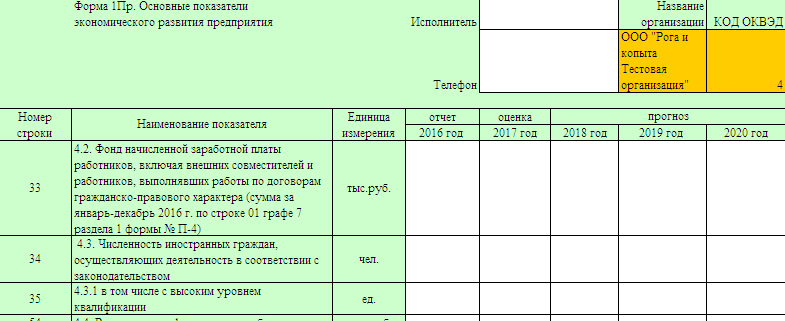 Не удаляйте/не добавляйте строки/столбцы в форме.Значения необходимо вводить только в числовом формате ячеек Microsoft Excel. При этом: Если значение в ячейке по какому-либо показателю отсутствует, то просто оставьте ячейку пустой. Не нужно вводить различные символы: «тире», «кресты», «прочерки» и т.д. Не нужно изменять единицы измерения.Обязательно заполните ячейки «Исполнитель» и «Контактный телефон».В срок до  19 июня 2017 года:Подписанный   руководителем организации лист «Реквизиты» с  печатью организации,  заполненные формы форму 1 Пр,  приложение 1 к форме  1- Пр  направить в отдел экономики финансового управления Администрации городского округа Первоуральск на  электронную почту: petrovaev@prvadm.ru.. По вопросам ввода прогнозных данных обращаться:Тел.: 64-96-56, главный специалист Финансового управления Администрации городского округа Первоуральск Юдина Вера Аркадьевна;